К Ы В К Ö Р Т Ö ДРЕШЕНИЕ от   03 февраля    2014 года                                                                      № 3-15/1                             с. Кельчиюр, Ижемский район О внесении изменений в решение Совета сельского поселения «Кельчиюр» от 25.09.2013 года № 3-10/1« О создании муниципального дорожного фонда сельского поселения «Кельчиюр»            Руководствуясь Бюджетным кодексом Российской Федерации, Уставом муниципального образования сельского поселения «Кельчиюр»Совет сельского поселения «Кельчиюр»РЕШИЛ:        1.Внести в решение Совета сельского поселения «Кельчиюр» от 25.09.2013 года № 3-10/1 «О создании муниципального дорожного фонда сельского поселения «Кельчиюр» (далее – Решение) следующие изменения:             1) подпункт ж) пункта 6 Решения изложить в следующей редакции:«ж) предоставление иных межбюджетных трансфертов бюджету муниципального района на осуществление переданных полномочий  поселения на содержание автомобильных дорог  общего пользования местного значения;»;               2) пункт 6 Решения дополнить подпунктом з) следующего содержания:«з) осуществление  иных мероприятий в отношении автодорог местного значения, предусмотренных законодательством.».       2.Настоящее решение вступает в силу со дня обнародования на официальных стендах сельского поселения «Кельчиюр»  и распространяется на правоотношения, возникшие с 01 января 2014 года.Глава сельского поселения «Кельчиюр»                                   В.Д. Филиппова«Кельчиюр»сикт овмöдчöминлöнмуниципальнöй юкöнсаСöвет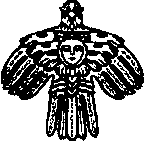 Совет      муниципального образования                                          сельского поселения «Кельчиюр»